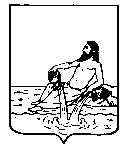 ВЕЛИКОУСТЮГСКАЯ ДУМАВЕЛИКОУСТЮГСКОГО МУНИЦИПАЛЬНОГО ОКРУГАР Е Ш Е Н И Е  от   00.00.2023      №   00                  _____________________________________________________                   _________________________г. Великий УстюгРуководствуясь законом Вологодской области от 28.04.2022 № 5115-ОЗ «О преобразовании всех поселений, входящих в состав Великоустюгского муниципального района Вологодской области, путем их объединения, наделении вновь образованного муниципального образования статусом муниципального округа и установлении границ Великоустюгского муниципального округа Вологодской области», решением Великоустюгской Думы от 27.09.2022 № 14 «О вопросах правопреемства органов местного самоуправления», статьями 25 и 28 Устава Великоустюгского муниципального округа Вологодской области,	Великоустюгская Дума РЕШИЛА:	1. Признать утратившими силу решения Советов городских и сельских поселений Великоустюгского муниципального района согласно приложению к настоящему решению.	2. Настоящее решение вступает в силу после официального опубликования.Председатель                                              Глава Великоустюгского Великоустюгской Думы                            муниципального округа_________________ С.А. Капустин         __________________ А.В. Кузьмин Приложение к решению Великоустюгской Думы Великоустюгского муниципального округаот № Перечень решений Советов городских и сельских поселений Великоустюгского муниципального района признанных утратившими силу	1. Совета муниципального образования «Город Великий Устюг»:	 - от 27.03.2013 № 13 «Об утверждении Порядка создания и использования, в том числе на платной основе, парковок (парковочных мест), расположенных на автомобильных дорогах общего пользования местного значения МО «Город Великий Устюг»;	- от 31.05.2017 № 27 «О внесении изменений в решение Совета МО «Город Великий Устюг» от 27.03.2013 № 13».	2. Совета городского поселения Кузино от 23.08.2012 № 19 «Об утверждении порядка создания и использования, в том числе на платной основе, парковок (парковочных мест), расположенных на автомобильных дорогах общего пользования местного значения городского поселения Кузино».	3. Совета сельского поселения Красавинское от 30.10.2012 № 26 «Об утверждении порядка создания использования, в том числе на платной основе, парковок (парковочных мест), расположенных на автомобильных дорогах общего пользования местного значения муниципального образования сельское поселение Красавинское».	4. Совета сельского поселения Марденгское от 22.08.2012 № 31 «Об утверждении порядка создания и использования, в том числе на платной основе, парковок (парковочных мест), расположенных на автомобильных дорогах общего пользования местного значения сельского поселения Марденгское».	5.  Совета сельского поселения Опокское от 31.10.2012 № 37 «Об утверждении Порядка создания и использования, в том числе на платной основе, парковок (парковочных мест), расположенных на автомобильных дорогах общего пользования местного значения сельского поселения Опокское».	6. Совета сельского поселения Орловское от 29.10.2012 № 23 «Об утверждении Порядка создания и использования парковок (парковочных мест), расположенных на автомобильных дорогах общего пользования местного значения».	7. Совета сельского поселения Теплогорское от 20.12.2012 № 33 «Об утверждении Порядка создания и использования, в том числе на платной основе, парковок (парковочных мест), расположенных на автомобильных дорогах общего пользования местного значения  муниципального образования сельское поселение Теплогорское».	8.  Совета сельского поселения Трегубовское от 27.11.2012 № 31 «Об утверждении Порядка создания и использования, в том числе на платной основе, парковок (парковочных мест), расположенных на автомобильных дорогах общего пользования местного значения  муниципального образования сельское поселение Трегубовское».	9. Совета сельского поселения Усть-Алексеевское от 26.09.2012 № 33 «Об утверждении Порядка создания и использования парковок (парковочных мест), расположенных на автомобильных дорогах общего пользования местного значения».ПОЯСНИТЕЛЬНАЯ ЗАПИСКАк проекту решения Великоустюгской Думы«О признании утратившими силу некоторых решений Советов городских и сельских поселений Великоустюгского муниципального района»	 В связи с принятием правовых актов устанавливающих порядок создания и использования, в том числе на платной основе, парковок (парковочных мест), расположенных на автомобильных дорогах общего пользования местного значения Великоустюгского муниципального округа необходимо отменить решения Советов городских и сельских поселений Великоустюгского муниципального района регулирующие аналогичные вопросы.О признании утратившими силу некоторых решений Советов городских и сельских поселений Великоустюгского муниципального района 